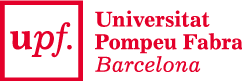 SOL·LICITUD DE CANVI DE NOM FIGURA DE RECERCA Signatura coordinador/a									Barcelona,  Aprovació sí           /  no							 Vicerector/a de RecercaSERVEI DE RECERCAObservacions 